Рекомендация для входа в Microsoft Teams1. На почту каждому слушателю пришло письмо-приглашение Microsoft Teams (проверить в спаме)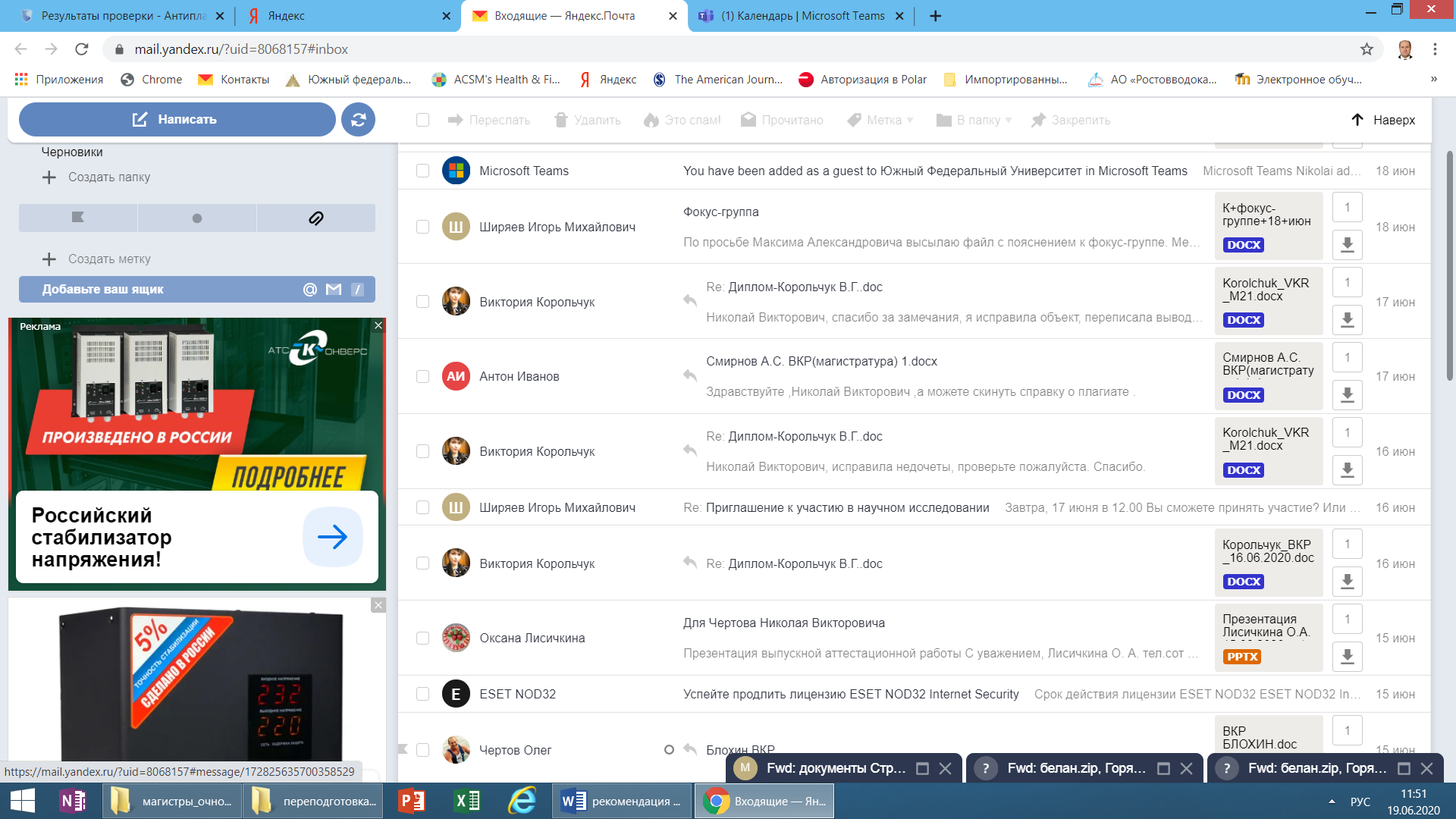 2. Открываем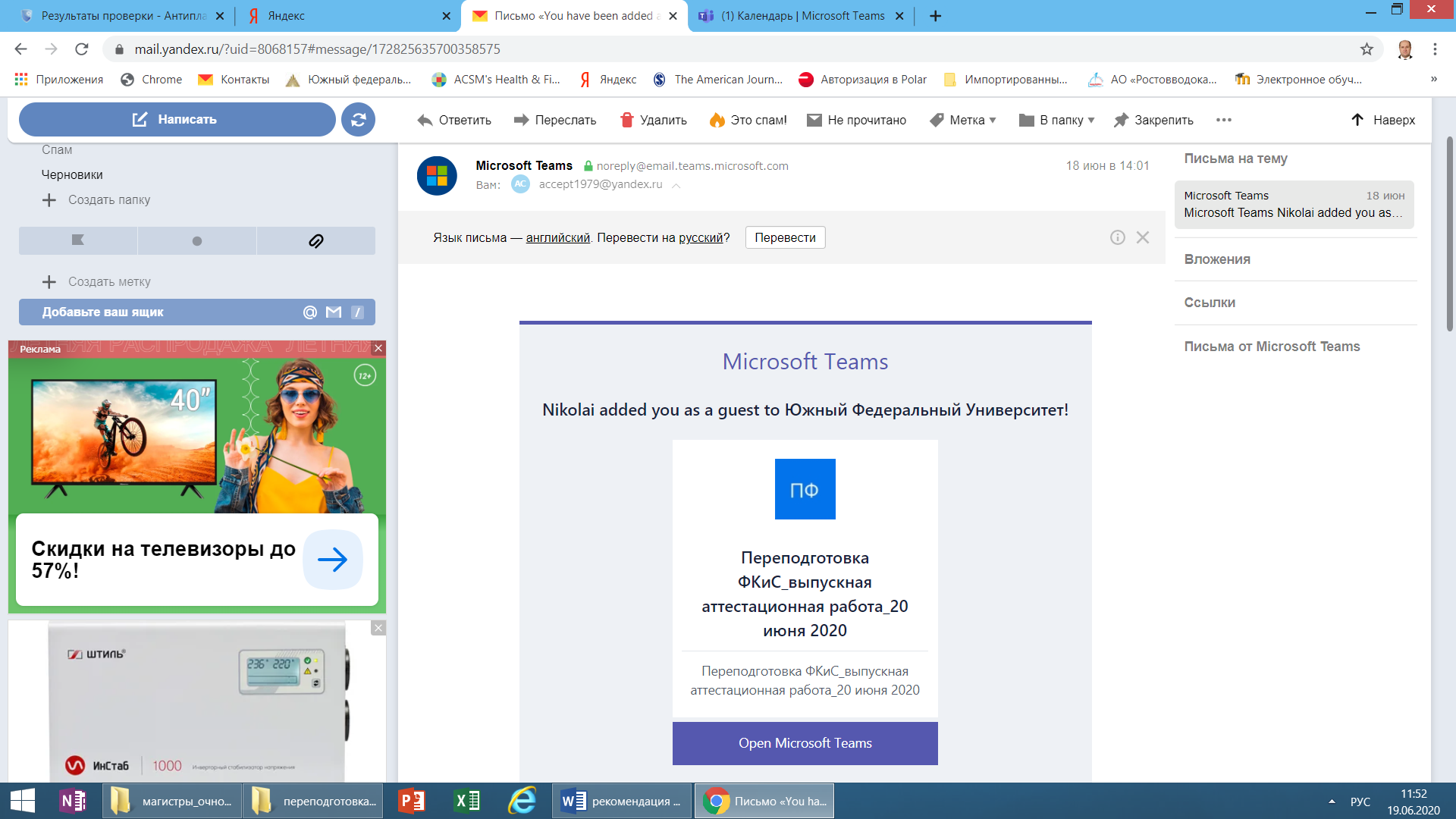 3. открываем Open Microsoft Teams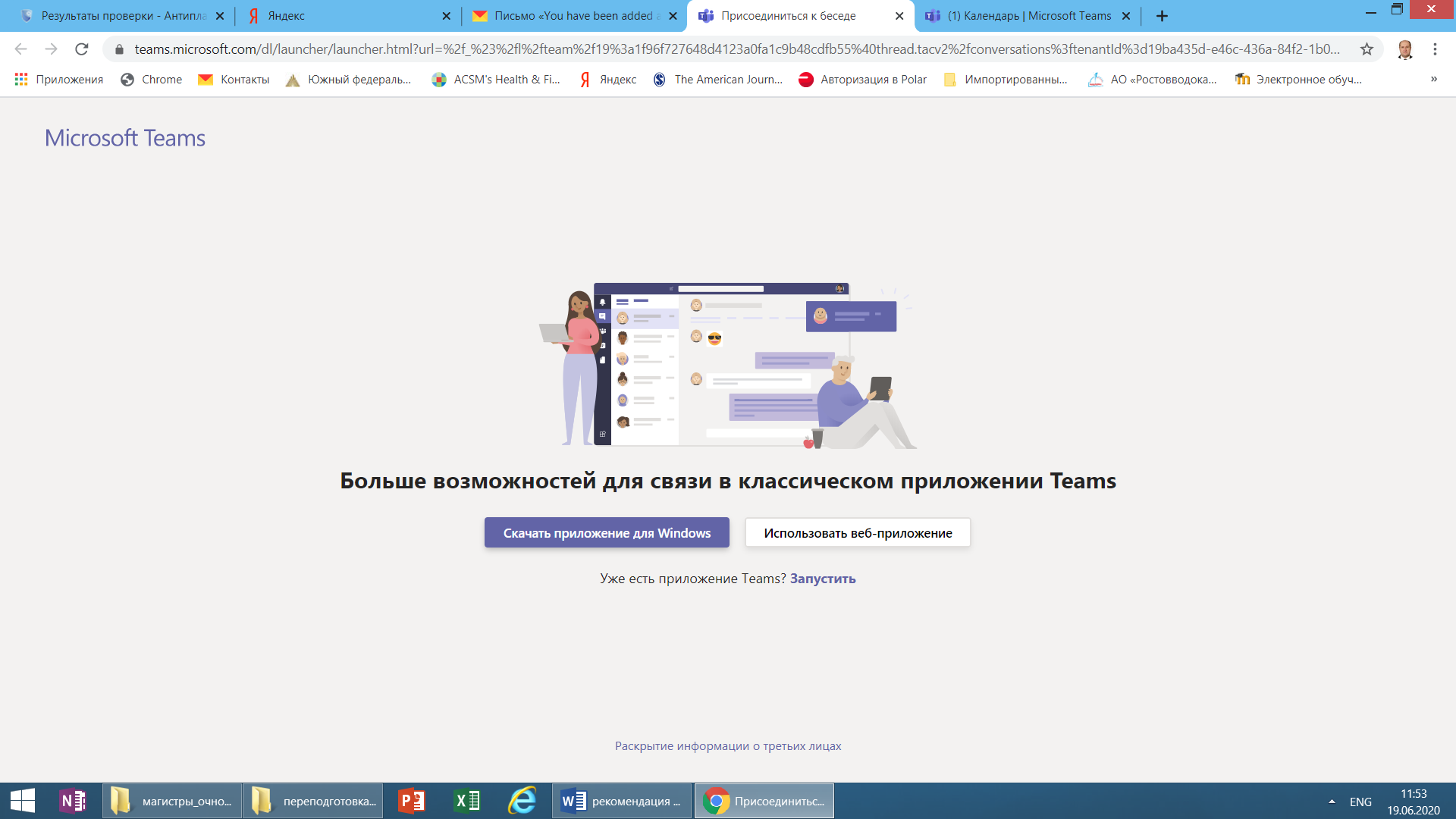 4. Скачивать не обязательно, лучше нажать «Использовать веб-приложение»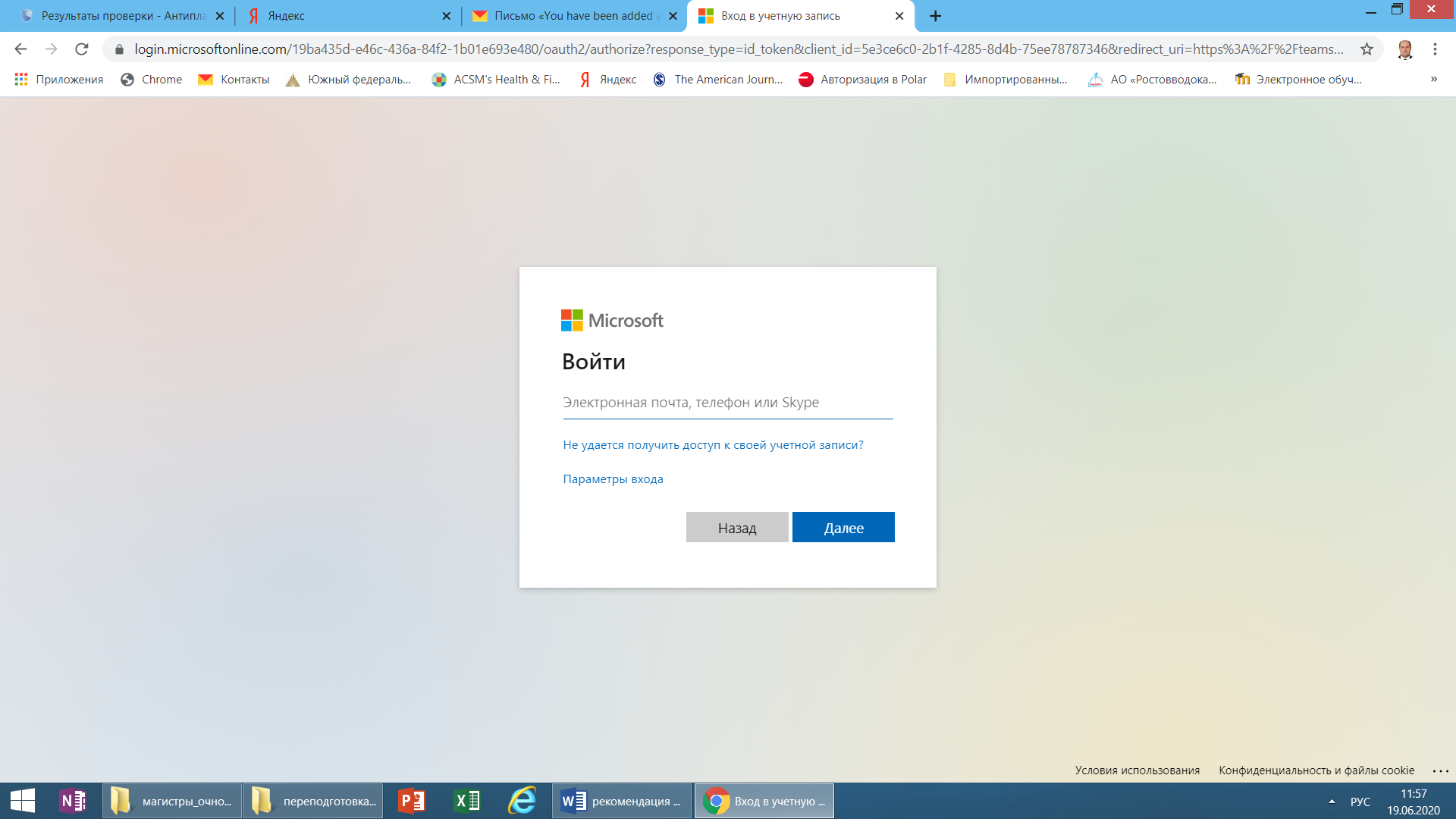 5. Вводим электронную почту (которую предоставили секретарю) и нажимаем «Далее»Высветится просьба ввести пароль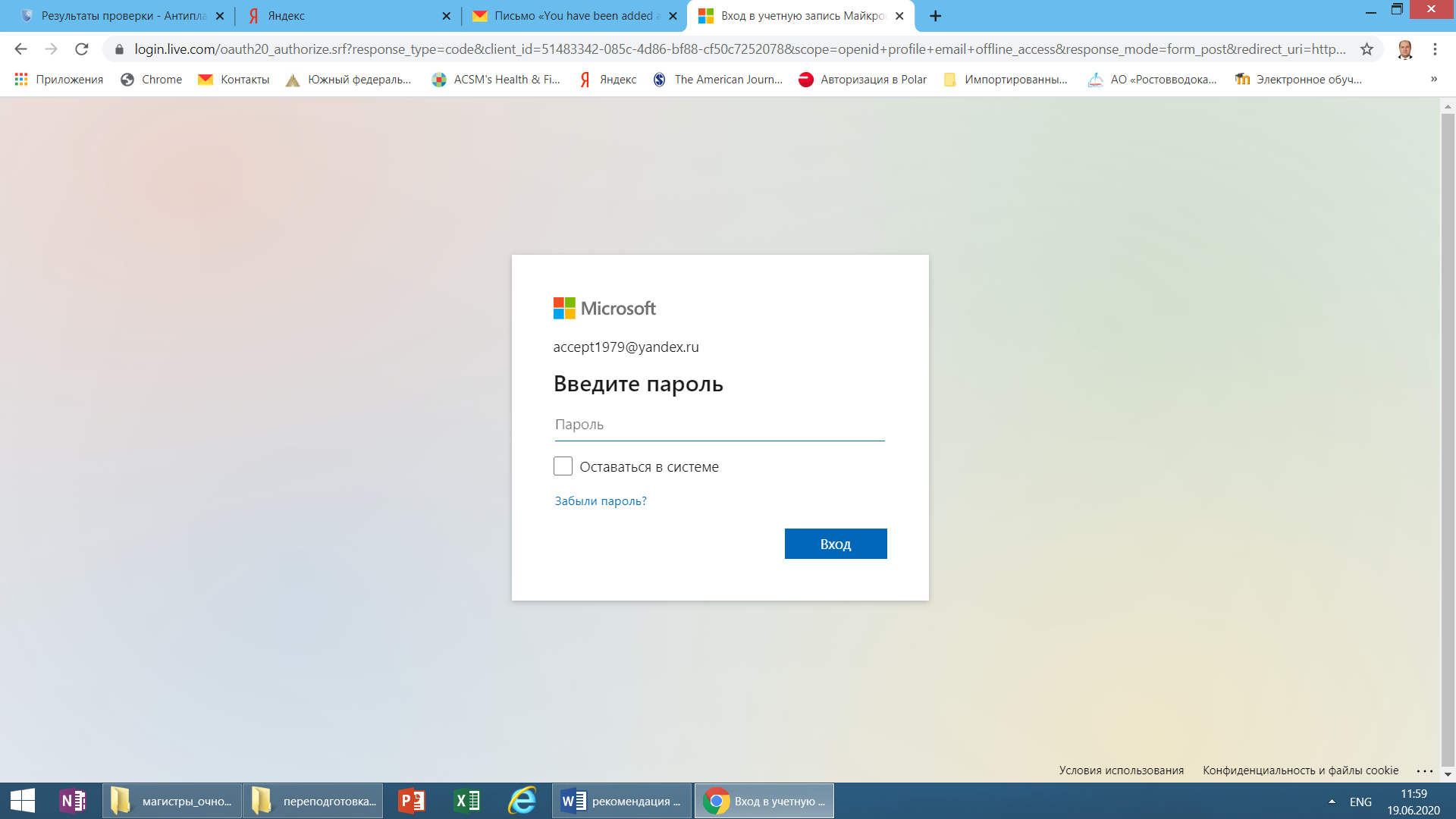 6. вводим пароль (при первом заходе) и запоминаем (записываем) егоПароль может быть любой (придумываем или используем какой-то свой, чтобы не забыть), но соответствующий системе (может попросить буквы заглавные или знаки)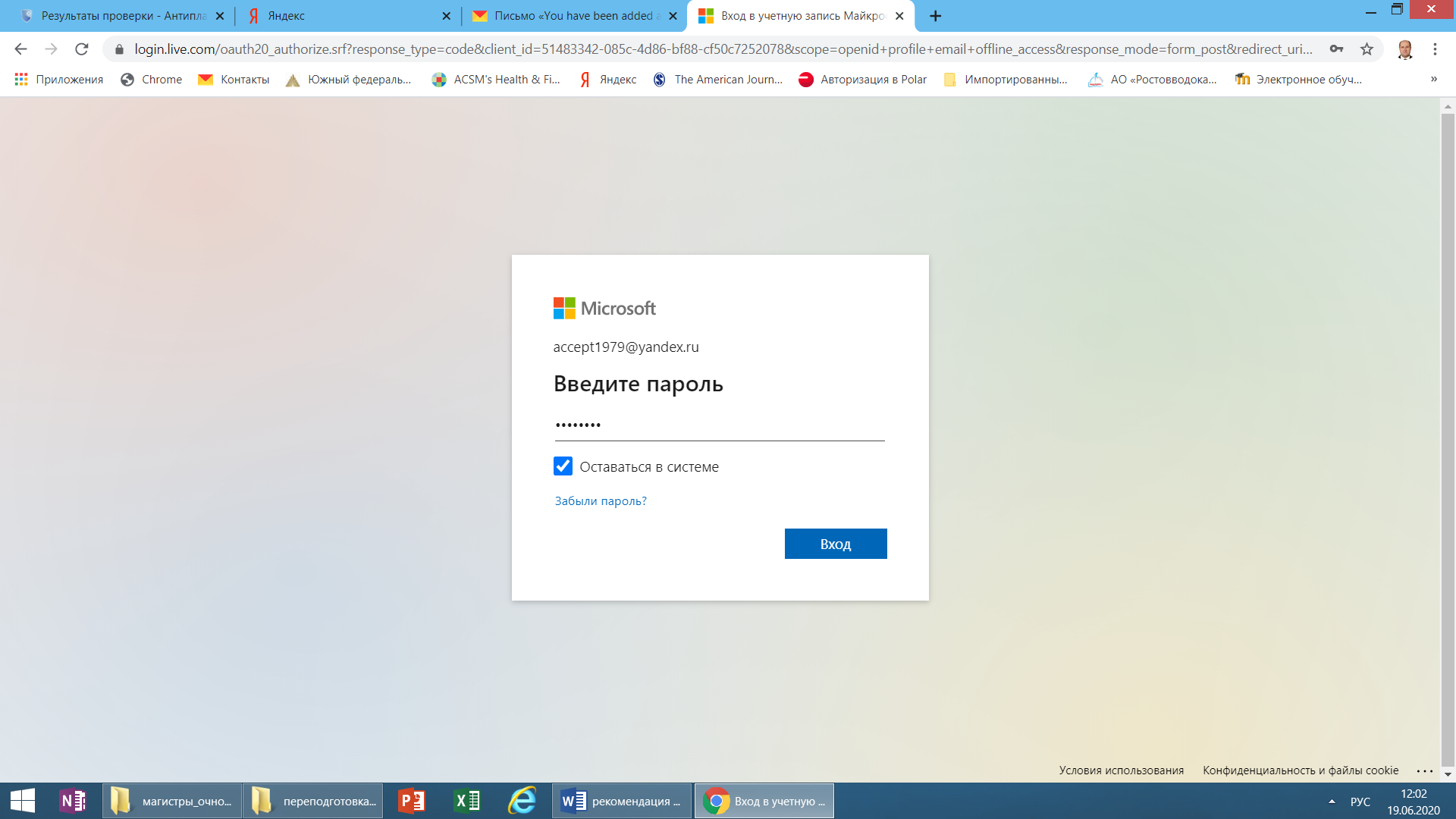 7. При входе: нажимаем присоединиться.Подключаем микрофон/камеру (на экране инструменты)Во время выступления рекомендуется остальным выключать микрофоны.